STEREOTYPES ABOUT THE SPANISH – Music and danceThey dance flamengo.They like to dance a lot.They are crazy about festivals.They are good at dancing.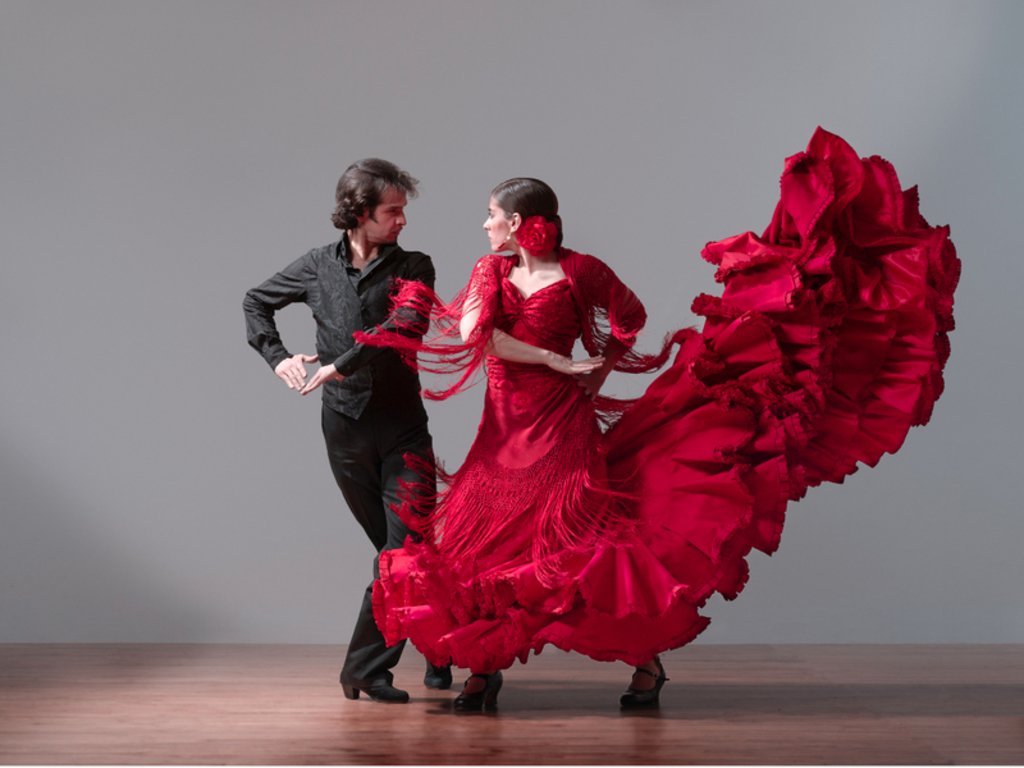 